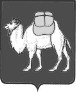 Территориальная избирательная комиссияКалининского района города Челябинска(с полномочиями окружной избирательной комиссии одномандатного избирательного округа № 189 «Челябинская область – Челябинский одномандатный избирательный округ»)РЕШЕНИЕ«28» июля 2016 года                                                                                                   №  19/65-4г. ЧелябинскПроверив соблюдение требований Федерального закона от 22.02.2014 года № 20-ФЗ «О выборах депутатов Государственной Думы Федерального Собрания Российской Федерации» при выдвижении кандидатом в депутаты Государственной Думы Федерального Собрания Российской Федерации Барышева Сергея Геннадьевича по одномандатному избирательному округу № 189 «Челябинская область – Челябинский одномандатный избирательный округ» политической партией «Политическая партия КОММУНИСТИЧЕСКАЯ ПАРТИЯ КОММУНИСТЫ РОССИИ» территориальная избирательная комиссия Калининского района города Челябинска (с полномочиями окружной избирательной комиссии одномандатного избирательного округа № 189 «Челябинская область – Челябинский одномандатный избирательный округ») установила следующее.Порядок выдвижения Барышева Сергея Геннадьевича политической партией «Политическая партия КОММУНИСТИЧЕСКАЯ ПАРТИЯ КОММУНИСТЫ РОССИИ» 
и представленные им для регистрации документы соответствуют требованиям статей 
40, 43 и 47 Федерального закона «О выборах депутатов Государственной Думы Федерального Собрания Российской Федерации».В соответствии со статьей 51 Федерального закона «О выборах депутатов Государственной Думы Федерального Собрания Российской Федерации» территориальная избирательная комиссия Калининского района города Челябинска 
(с полномочиями окружной избирательной комиссии одномандатного избирательного округа № 189 «Челябинская область – Челябинский одномандатный избирательный округ») РЕШИЛА:Зарегистрировать Барышева Сергея Геннадьевича, 1987 года рождения, проживающего в городе Челябинске, фельдшера Муниципального бюджетного учреждения здравоохранения «Станция скорой медицинской помощи», выдвинутого политической партией «Политическая партия КОММУНИСТИЧЕСКАЯ ПАРТИЯ КОММУНИСТЫ РОССИИ» кандидатом в депутаты Государственной Думы Федерального Собрания Российской Федерации по одномандатному избирательному округу № 189 «Челябинская область – Челябинский одномандатный избирательный округ», 28 июля 2016 года в 16 часов 08 минут.Выдать зарегистрированному кандидату в депутаты Государственной Думы Федерального Собрания Российской Федерации Барышеву Сергею Геннадьевичу удостоверение установленного образца.Направить настоящее решение в территориальные избирательные комиссии одномандатного избирательного округа № 189 «Челябинская область – Челябинский одномандатный избирательный округ».Информацию о зарегистрированном кандидате в депутаты Государственной Думы Федерального Собрания Российской Федерации Барышеве Сергее Геннадьевиче довести до сведения избирателей.          Контроль исполнения настоящего решения возложить на председателя комиссии Ходаса В.В.О регистрации кандидата в депутаты Государственной Думы Федерального Собрания Российской Федерации по одномандатному избирательному округу № 189 «Челябинская область – Челябинский одномандатный избирательный округ»Барышева Сергея ГеннадьевичаПредседатель комиссииВ.В. ХодасСекретарь комиссииН.В. Матвеева